Minitur/lørdagsmøde: Find de brølende kronhjorte!!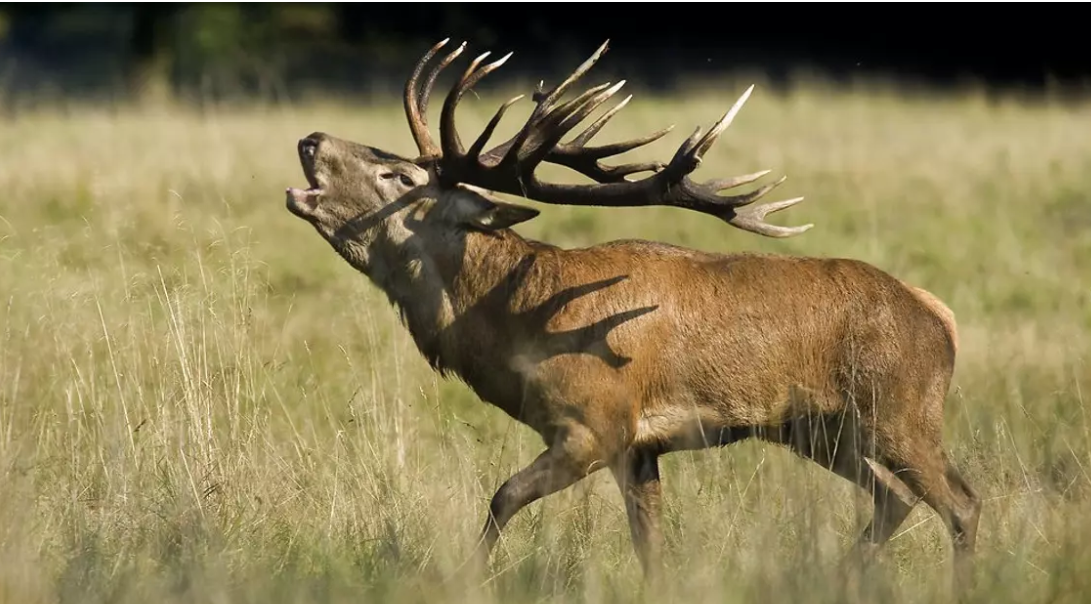 Vi skal have lørdagsmøde og ud for at finde de brølende kronhjorte i Dyrehaven.Program:14.30 Vi mødes ved Fort Vest og smører vores egne madpakker (sandwich) til turen15.00 Afgang med bus og tog mod Dyrehaven.16.00 Ankomst til Klampenborg station. Vi går ca. 5-6 km rundt i Dyrehaven på jagt efter de brølende kronhjorte. Undervejs spiser vi madpakker, snakker om kronhjortene og leger lidt (på sikker afstand af hjortene selvfølgelig).19.00 Afgang fra Klampenborg station. Ca. 20.00 Ankomst til Husum station hvor spejderne skal afhentesPåklædning : Varmt, vand og vindtæt tøj, spejdertørklæde yderst.Vandtætte sko der er gode at gå langt i (IKKE gummistøvler)Medbring i dagtursrygsæk (minier pakker selv deres rygsæk):Et par ekstra sokkerDrikkedunkTom madkasse til at pakke mad i ved Fort Vest.Regntøj (hvis du ikke har det på)Vi kunne meget godt bruge 2-3 forældre til at hjælpe på turen. Anfør ved tilmelding om din far eller mor har lyst til at hjælpe.Tilmelding på hjemmesiden. Pris 50 kr.